Assessment Guidance Risk AssessmentRisk AssessmentRisk AssessmentRisk AssessmentRisk AssessmentRisk Assessment for the activity ofFolkSoc Event Risk AssessmentIntervarsity Folk Dance Festival 2023 (IVFDF)FolkSoc Event Risk AssessmentIntervarsity Folk Dance Festival 2023 (IVFDF)Date5/1/22Last review dateUnit/Faculty/DirectorateSUSU FolkSocAssessor Rebecca Would Rebecca WouldLine Manager/SupervisorPresident – Rebecca Would Signed offVP Activities/Sport or Activities CoordinatorVP Activities/Sport or Activities CoordinatorPART A PART A PART A PART A PART A PART A PART A PART A PART A PART A PART A (1) Risk identification(1) Risk identification(1) Risk identification(2) Risk assessment(2) Risk assessment(2) Risk assessment(2) Risk assessment(3) Risk management(3) Risk management(3) Risk management(3) Risk managementHazardPotential ConsequencesWho might be harmed(user; those nearby; those in the vicinity; members of the public)InherentInherentInherentResidualResidualResidualFurther controls (use the risk hierarchy)HazardPotential ConsequencesWho might be harmed(user; those nearby; those in the vicinity; members of the public)LikelihoodImpactScoreControl measures (use the risk hierarchy)LikelihoodImpactScoreTravel to and from IVFDF venue (Exeter)Travel to and from IVFDF venue (Exeter)Travel to and from IVFDF venue (Exeter)Travel to and from IVFDF venue (Exeter)Travel to and from IVFDF venue (Exeter)Travel to and from IVFDF venue (Exeter)Travel to and from IVFDF venue (Exeter)Travel to and from IVFDF venue (Exeter)Travel to and from IVFDF venue (Exeter)Travel to and from IVFDF venue (Exeter)Travel to and from IVFDF venue (Exeter)Travel via MinibusCollisions causing injury,Tiredness from drivingMembers of the society3412Plan journey with potential stopsPlan journeys and routes for potential traffic to avoid being on the road longer than necessary236Follow SUSU Incident Report PolicyFollow SUSU Incident Report PolicyIndoor CampingSleeping on floors with other university societiesCold, achesMembers of the society, particularly anyone with mobility issues339Members to share to committee if there are any specific issuesSharing all relevant information about sleeping conditions and what to bring (mats etc.)224Committee WIDE trainingFollow SUSU Incident Report PolicyCommittee WIDE trainingFollow SUSU Incident Report PolicyStoring medication/insulin – fridge accessMedical emergencyMembers may sustain injury /become unwell pre-existing medical conditions Sickness DistressMember of society with type 1 diabetesMembers of the society3515Confirmed access to fridge for storing medication at all times (both in sleeping and dancing venues)Information communicated to memberLabelling medicationContact emergency services as required 111/999Know first aid support available from event organisersMedical awareness brought to hosting society2510Follow SUSU Incident Report PolicyFollow SUSU Incident Report PolicyLeaving bags/ stuff in unattended buildingTheft of belongingsMembers of the society339Venue is locked during the day (9am-9pm)Members are responsible for what they bring and ensuring they don’t leave valuables unattended122Follow SUSU Incident Report PolicyFollow SUSU Incident Report PolicyDancingCeilidh dancing Overcrowding, minor injuries, falling Members of the society, other people at IVFDF 339Members responsible for their own spatial awarenessKnow what first aid support is available from event organisers224Follow SUSU Incident Report PolicyFollow SUSU Incident Report PolicyDancing after having alcoholFalling, disrupting other dancersMembers of the society, other people at IVFDF339Members are responsible for themselves and knowing their limitsIf anyone appears too drunk then they will be recommended not to do some dances224 Follow SUSU Incident Report Policy Follow SUSU Incident Report PolicySocialisingSocials- alcohol consumption Participants may become at risk as a result of alcohol consumptionMembers of the public may act violently towards participants. Event organisers, event attendees,  2510Members are responsible for their individual safety though and are expected to act sensibly Initiation behaviour not to be tolerated and drinking games to be discouragedFor socials at bars/pubs etc bouncers will be present at most venues. Bar Security staff will need to be alerted and emergency services called as required. Where possible the consumption of alcohol will take place at licensed premises. The conditions on the license will be adhered to and alcohol will not be served to customers who have drunk to excessCommittee to select ‘student friendly’ bars/clubs and contact them in advance to inform them of the eventSociety to follow and share with members Code of conduct/SUSU Expect Respect policy135Follow SUSU incident report policyCall emergency services as required 111/999Committee WIDE trainingFollow SUSU incident report policyCall emergency services as required 111/999Committee WIDE trainingPART B – Action PlanPART B – Action PlanPART B – Action PlanPART B – Action PlanPART B – Action PlanPART B – Action PlanPART B – Action PlanPART B – Action PlanRisk Assessment Action PlanRisk Assessment Action PlanRisk Assessment Action PlanRisk Assessment Action PlanRisk Assessment Action PlanRisk Assessment Action PlanRisk Assessment Action PlanRisk Assessment Action PlanPart no.Action to be taken, incl. CostBy whomTarget dateTarget dateReview dateOutcome at review dateOutcome at review date1Individual risk assessments for individual events with higher risk levels and anything not covered by generic assessment. This includes:Trips and ToursFundraising events e.g. Bake SalesExternal Speaker EventsRelevant committee members – president to ensure complete.2Committee to read and share SUSU Expect Respect Policy Relevant committee members – president to ensure complete.3Sharing this Risk Assessment with members attending IVFDF – online and in weekly session before going (30th Jan)President Responsible manager’s signature: 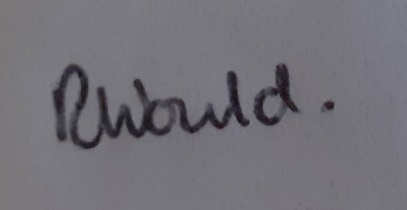 Responsible manager’s signature: Responsible manager’s signature: Responsible manager’s signature: Responsible manager’s signature: Responsible manager’s signature: 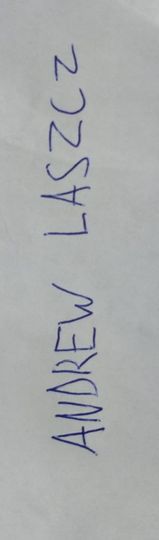 Responsible manager’s signature: Responsible manager’s signature: Print name: Rebecca WouldPrint name: Rebecca WouldPrint name: Rebecca WouldPrint name: Rebecca WouldDate: 25/1/22Print name: Andrew LaszczPrint name: Andrew LaszczDate 25/1/22EliminateEliminateEliminateEliminateEliminateRemove the hazard wherever possible which negates the need for further controlsRemove the hazard wherever possible which negates the need for further controlsRemove the hazard wherever possible which negates the need for further controlsRemove the hazard wherever possible which negates the need for further controlsIf this is not possible then explain whySubstituteSubstituteSubstituteSubstituteSubstituteReplace the hazard with one less hazardousReplace the hazard with one less hazardousReplace the hazard with one less hazardousReplace the hazard with one less hazardousIf not possible then explain whyPhysical controlsPhysical controlsPhysical controlsPhysical controlsPhysical controlsExamples: enclosure, fume cupboard, glove boxExamples: enclosure, fume cupboard, glove boxExamples: enclosure, fume cupboard, glove boxExamples: enclosure, fume cupboard, glove boxLikely to still require admin controls as wellAdmin controlsAdmin controlsAdmin controlsAdmin controlsAdmin controlsExamples: training, supervision, signageExamples: training, supervision, signageExamples: training, supervision, signageExamples: training, supervision, signagePersonal protectionPersonal protectionPersonal protectionPersonal protectionPersonal protectionExamples: respirators, safety specs, glovesExamples: respirators, safety specs, glovesExamples: respirators, safety specs, glovesExamples: respirators, safety specs, glovesLast resort as it only protects the individualLIKELIHOOD551015152025LIKELIHOOD44812121620LIKELIHOOD336991215LIKELIHOOD22466810LIKELIHOOD1123345123345IMPACTIMPACTIMPACTIMPACTIMPACTIMPACTImpactImpactHealth & Safety1Trivial - insignificantVery minor injuries e.g. slight bruising2MinorInjuries or illness e.g. small cut or abrasion which require basic first aid treatment even in self-administered.  3ModerateInjuries or illness e.g. strain or sprain requiring first aid or medical support.  4Major Injuries or illness e.g. broken bone requiring medical support >24 hours and time off work >4 weeks.5Severe – extremely significantFatality or multiple serious injuries or illness requiring hospital admission or significant time off work.  LikelihoodLikelihood1Rare e.g. 1 in 100,000 chance or higher2Unlikely e.g. 1 in 10,000 chance or higher3Possible e.g. 1 in 1,000 chance or higher4Likely e.g. 1 in 100 chance or higher5Very Likely e.g. 1 in 10 chance or higher